Obrazac 1aPRIJAVAna javni konkurs za podsticaj ženskog preduzetništva(za oblik registracije preduzetnica - popunjavaju preduzetnice koje podnose biznis plan)(Molimo Vas da Obrazac popunite čitko)Naziv biznis plana:_________________________________________________Oblast u kojoj planirate realizaciju biznis plana:____________________________________________________________________Kao podnosilac prijave pod punom materijalnom i krivičnom odgovornošću izjavljujem da su gore navedeni podaci istiniti.M.P._______________________  Potpis podnosioca prijave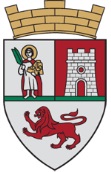 Crna GoraOpština KotorSekretarijat za razvoj preduzetništva komunalne poslove i saobraćajStari grad 31785330 Kotor, Crna Goratel. +382(0)32 325 865fax. +382(0)32 325 865privreda@kotor.mewww.kotor.meIme i prezime:JMBG:Adresa:Kontakt telefon:E-mail:Website:Broj žiro računa:Broj registracije u CRPS:Broj PDV registracije (ukoli ste PDV obveznik)